RALLISPRINTKILPAILUN SÄÄNNÖTTähän kilpailupaikkaTähän kilpailun päivä ja aikaTähän voi lisätä esimerkiksi kuvanMyös koko kansilehden voi vaihtaa, liiton logonäkyvyys huomioiden.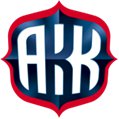 		Seuran logoSeuranettiosoiteSinisellä olevat kohdat / tekstit ovat kilpailukohtaisia. Muilta osin noudatetaan rallisprintin lajisääntöjä ja järjestämisohjeita, poikkeamat näihin tulee ilmetä kilpailun säännöissä. Lisäksi sarjakilpailuissa noudatetaan sarjan omia sarjasääntöjä. Kilpailun sääntöjen painoasu ja taitto ovat järjestäjän päätettävissä. Poistakaa tämä ohjeteksti omista säännöistänne.RALLISPRINT-KILPAILUN SÄÄNNÖTKilpailun nimiPäivämääräKilpailun arvo / sarjalogoKilpailun järjestäjäPaikkakuntaIlmoittautumalla Kilpailun nimi rallisprinttiin hyväksyn, että edustamani kilpailijan henkilö-, ajoneuvo- ja kilpailutietoja saa julkistaa kilpailun ja tulospalvelun käyttöön. Edellä mainittuja tietoja ja järjestäjän ottamia kuvia saa käyttää myös Kilpailun nimi rallisprintin viestinnässä. OHJELMAVIRALLINEN ILMOITUSTAULUPaikka ja aikaKILPAILUpp.kk.vvvv ajettavan kilpailun nimi järjestäjä on seuran nimi.Kilpailu järjestetään noudattaen Autourheilun Kansallisia Määräyksiä, rallisprintin laji- ja kilpailusääntöjä sekä näitä kilpailun nimi kilpailun sääntöjä, jotka AKK-Motorsport ry on hyväksynyt lupanumerolla nro/RS/22TOIMIHENKILÖTNäiden lisäksi järjestäjä lisää tarvittavat muut kilpailun toimitsijaKILPAILUREITTIKilpailureitin pituus on xxxx m ja se on pinnaltaan lumi/jää / sora / asfaltti. ILMOITUSTAULUKilpailun ilmoitustaulu sijaitsee kilpailutoimiston yhteydessäTulokset julkaistaan kilpailun virallisella ilmoitustaululla. Tulokset löytyvät KITI - järjestelmästä ja/tai www.joku-ua.xxx.Perinteisen ilmoitustaulun voi korvata myös sähköisellä ilmoitustaululla.Sen nettiosoite on: www.joku-ua.xxx.TEKNISET MÄÄRÄYKSETLajisäännön mukaiset renkaat. (Art. 10.6)Kilpailijan esitettävä katsastuskortti, V1600- tai HTP-passi (rallisprintin lajisääntö art. 10.4) kilpailupaikalla.Tankkaus kilpailun aikanaTankkauksessa noudatetaan rallisprintin lajisäännön kohtaa 6.2.Polttoaineen tankkaus on sallittu ainoastaan järjestäjän osoittamalla tankkausalueella. Tähän kirjataan järjestäjän määrittämät säännöt koskien tankkaamista. KILPAILULUOKAT (RS säännöt 10.1)Kilpailussa ajetaan seuraavat järjestäjän valitsemat luokat:Tähän kirjataan luokkajako (lisenssiluokittain, plus seniorit, nuoret ja naiset) juoksevalla numeroinnilla ja tarkenteella, minkä tekniikkasäännön ja kuutiotilavuuden mukaisilla autoilla luokassa voi ajaa. Luokkajakomalli löytyy AKK:n sivuilta, lajikohtaisista materiaaleista.ILMOITTAUTUMINENJokaisen, joka haluaa osallistua kilpailun nimi, pitää ilmoittautua KITI – järjestelmän välityksellä tai pyytää kilpailusihteeriltä toissijaiset ilmoittautumisohjeet.Kilpailuun hyväksytään ilmoittautumisjärjestyksessä xxx sääntöjen mukaisesti ilmoittautunutta kilpailijaa.Kilpailijatietojen käyttäminen kilpailun järjestäjän toimesta:Kilpailija ilmoittautuessaan kilpailuun, hyväksyy antamiensa henkilötietojen käsittelyn kilpailun järjestäjän toimesta sekä määriteltyjen (nimi, seura jne.) henkilötietojen julkaisun osanottajaluettelossa, tulosluettelossa yms. kilpailun viestinnässä.Kilpailun asiapapereiden tarkastus toteutetaan tähän kirjataan tarkastuksen toteutustapaOSALLISTUMISMAKSUTOsallistumismaksut ovat seuraavat: 	Nuoret 00 €, yleinen 00 €, jälki-ilmoittautuminen 00€Maksut pitää suorittaa järjestäjän tilille:	Tilin omistajan nimi	FI00 0000 0000 0000 00Maksun suorittajan on ilmoitettava maksun viestikentässä kuljettajan nimi ja lisenssinumero.Mikäli kilpailija käyttää II-ohjaajaa, suoritetaan maksu etukäteen tai ilmoittautumisen yhteydessä, samalla tähän ohje miten ilmoitetaan II-ohjaajan henkilö- ja mahdolliset lisenssitiedotIlmoittautumisen ja osallistumismaksun on oltava järjestäjällä viimeistään pp.kk.vv kello 00.00. Kilpailun ilmoittautuminen voidaan päättää ennen tätä määräaikaa, mikäli kohdan 9. enimmäiskilpailijamäärä on täynnä. JÄRJESTÄJÄN MAINOKSETKilpailunumeroiden mainokset: mainokset yksilöitäväKilpailussa käytettävä tuulilasimainos (sarjakilpailuissa tämän määrittää sarjajärjestäjä sarjasäännöissä, muissa kilpailuissa kilpailun järjestäjä voi halutessaan käyttää tämän tilan.).TURVALLISUUSTARKASTUSTurvallisuustarkastus järjestetään paikka (mikäli toteutetaan ”lähtöjonossa”, tähän maininta siitä)Turvallisuustarkastus alkaa klo 00.00Turvallisuustarkastusaikataulu (voi olla myös kilpailijaohjeessa)OHJAAJAKOKOUSOhjaajakokousta ei järjestetä / Ohjaajakokous järjestetään paikka ja aika ja se on pakollinen kaikille kuljettajille.Järjestäjä voi halutessaan pitää ohjaajakokouksen koskemaan vain nuorten luokan kuljettajia. Tällöin tähän artiklaan kirjataan tuon ohjaajakokouksen paikka ja aika. Nuorten luokan ohjaajakokous on pakollinen nuorille ohjaajille ja nuorten luokan huoltajille.KILPAILUN SUORITUSKilpailussa ajetaan määrä lähtöä.2 kierroksen kilpailuissa tulokset julkaistaan rallisprintin lajisääntöjen mukaisesti (lajisääntö art. 13.9).Jos kilpailussa ajetaan kolme tai useampia ajokierrosta, tässä kohdassa on ilmoitettava tulosten määräytymisperusteet.Mikäli kilpailussa ajetaan kolme tai useampi lähtö, kirjataan tähän kolmannesta kierroksesta eteenpäin määritelty lähtöjärjestys.Kilpailureittiin tutustutaan klo 00.00-00.00 välisenä aikana, käyttäen välinettä (polkupyörä, mopo, autot jne.)II-Ohjaajan käyttö (kts. rallisprint lajisäännöt kohta 8.1.3)II-ohjaajan käyttö on sallittu seuraavissa järjestäjän määrittämissä luokissa: Tähän lueteltuna kyseiset luokat. Näiden autojen tulee olla aina rallin lajisäännön mukaisia autoja.Mahdollinen II-ohjaaja tule ilmoittaa oman ilmoittautumisen yhteydessä Kitissä kohdassa ”Lisätietoja kilpailun järjestäjälle”. II-ohjaajan voi ilmoittaa myös kilpailuasiakirjojen yhteydessä kilpailupäivänä ja silloin järjestäjä perii 25 € toimistokuluina.Mikäli luokkia yhdistetään, niin II-ohjaaja sääntöä noudatetaan auton alkuperäisen luokan mukaisesti.Auton on oltava täysin rallin tekniikkasääntöjen mukainen.Kilpailijat, jotka haluavat käyttää kilpailussa nuotteja, on mahdollisuus tutustua (2 kertaa autolla) kilpailureittiin ennakkoon.Aikataulu 00.00-00.00TULOKSETLuokittain vaaditaan vähintään xx lähtijää. Mikäli ilmoittautuneiden määrä on pienempi, voidaan kyseisen luokan kilpailijat yhdistää toiseen luokkaan. Mikäli luokkia yhdistetään, ilmoitetaan siitä lisämääräyksellä kilpailuun hyväksyttyjen listan julkaisemisen yhteydessä.PALKINNOTPalkintoina jaetaan määrite. Palkittavien määrä ilmoitetaan kilpailun virallisella ilmoitustaululla.PALKINTOJENJAKOPalkintojenjakoaikataulu ilmoitetaan kilpailijaohjeessa. Kaikkien palkittavien kilpailijoiden tulee osallistua palkintojenjakotilaisuuteen. Pakottavista syistä poissaoloon luvan voi antaa vain kilpailunjohtaja.KILPAILUKOHTAISIA ERITYISMÄÄRÄYKSIÄTähän kohtaan voidaan kirjata erityismääräyksiä asioista, joita ei ole määritelty Autourheilun Sääntökirjassa. Esim. varikko-alue, ympäristöviranomaisen vaatimukset, lähtötapa sekä mahdolliset sanktiot ympäristöasioiden laiminlyönneistä (suojapeitteet yms.) tai muista rikkeistä tulee ilmoittaa säännöissä.Sanktiot esimerkiksi alustasuojan käytön laiminlyönnistä on.HuomautusSakko 100 euroaKilpailusta sulkeminen kilpailunjohtajan päätökselläTERVETULOA kilpailun nimipp.kk.vvKilpailun säännöt julkaistaan ja ilmoittautuminen alkaa.pp.kk.vvkloIlmoittautumisaika päättyy. pp.kk.vvKilpailuun hyväksyttyjen lista ja kilpailijaohje julkaistaan, julkaisupaikka ja tapapp.kk.vvkloKilpailutoimisto avataankloKilpailupapereiden tarkastus ja materiaalin jako alkaakloTurvallisuustarkastus alkaakloRataan tutustuminen alkaakloOhjaajakokous, paikkakloKilpailun lähtöKILPAILUTOIMISTOKILPAILUTOIMISTOLEHDISTÖN YHTEYSTIEDOTLEHDISTÖN YHTEYSTIEDOTPaikkaPaikkaOsoiteOsoitePuhelinPuhelinSähköpostiSähköpostiHenkilöHenkilöAukioloaikaAukioloaikaAKK:n toimihenkilötnimipaikkakuntaKilpailukonsulttiToimitsijatnimipuhelinnumerosähköpostiosoiteKilpailunjohtajaTurvajohtajaReittijohtajaKatsastuspäällikköKilpailunsihteeriAjanottovastaavaTiedotusvastaavaVarikkopäällikköRatatuomaripäällikköKilpailijoiden yhdyshenkilöYmpäristövastaava